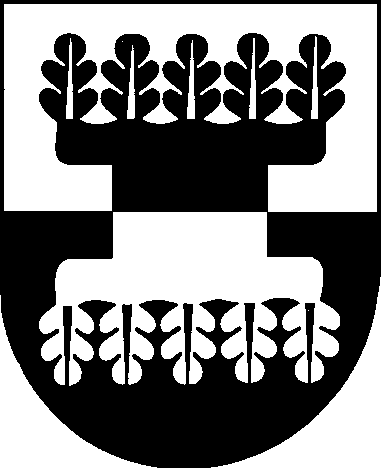 ŠILALĖS  RAJONO  SAVIVALDYBĖS ADMINISTRACIJOSDIREKTORIUS                                                          ĮSAKYMASDĖL ŠILALĖS RAJONO SAVIVALDYBĖS ADMINISTRACIJOS DIREKTORIAUS 2019 M. LAPKRIČIO 11 D. ĮSAKYMO NR. DĮV-895 ,,DĖL ŠILALĖS RAJONO SAVIVALDYBĖS TARPINSTITUCINĖS GRUPĖS SUDARYMO“ PAKEITIMO2020 m. gegužės 12 d. Nr. DĮV-421Šilalė            Vadovaudamasis Lietuvos Respublikos vietos savivaldos įstatymo 18 straipsnio 1 dalimi ir 29 straipsnio 8 dalies 2 punktu:1. P a k e i č i u Šilalės rajono savivaldybės administracijos direktoriaus 2019 m. lapkričio 11 d. įsakymą Nr. DĮV-895 „Dėl Šilalės rajono savivaldybės Tarpinstitucinės grupės sudarymo“ ir 1 punktą išdėstau taip:,,1. S u d a r a u Šilalės rajono savivaldybės Tarpinstitucinę grupę (toliau – grupė):1.1. Silva Paulikienė, Šilalės rajono savivaldybės administracijos tarpinstitucinio bendradarbiavimo koordinatorė (vyriausioji specialistė), grupės vadovė;1.2. Danguolė Račkauskienė, Šilalės rajono savivaldybės administracijos Socialinės paramos skyriaus vedėja, grupės vadovo pavaduotoja;1.3. Birutė Jankauskienė, Šilalės švietimo pagalbos tarnybos direktorė, grupės narė;            1.4. Virginija Kiudienė, Šilalės rajono savivaldybės administracijos Socialinės paramos skyriaus vyriausioji specialistė, grupės sekretorė;1.5. Janina Kuraitienė, VšĮ Šilalės rajono ligoninės Pediatrijos skyriaus vedėja, grupės narė;            1.6. Ingrida Kurmienė, Šilalės rajono socialinių paslaugų namų globos koordinatorė, grupės narė;             1.7. Rasa Kuzminskaitė, Šilalės rajono savivaldybės administracijos Švietimo, kultūros ir sporto skyriaus vedėja, grupės narė; 1.8. Jolanta Kvietkauskienė, Valstybės vaiko teisių apsaugos ir įvaikinimo tarnybos prie Socialinės apsaugos ir darbo ministerijos Tauragės apskrities vaiko teisių apsaugos skyriaus Šilalės rajone patarėja, grupės narė;             1.9. Loreta Petkuvienė, Šilalės rajono savivaldybės visuomenės sveikatos biuro direktorė, grupės narė;            1.10. Sonata Petrauskienė, Šilalės Simono Gaudėšiaus gimnazijos direktoriaus pavaduotoja ugdymui, grupės narė;            1.11. Indrė Pilypė, Koordinacinio centro ,,Gilė“ direktorė, grupės narė;             1.12. Vytautas Ruzgys, Anoniminių alkoholikų grupės ,,Vilties galia“ pirmininkas, grupės narys;            1.13. Rasa Sadauskytė, Tauragės apskrities vyriausiojo policijos komisariato Šilalės rajono policijos komisariato Veiklos skyriaus vyresnioji tyrėja, grupės narė;            1.14. Mindaugas Macas, Užimtumo tarnybos prie Lietuvos Respublikos socialinės apsaugos ir darbo ministerijos Klaipėdos klientų aptarnavimo departamento Šilalės klientų aptarnavimo skyriaus vedėjas, grupės narys;            1.15. Atitinkamos seniūnijos seniūnas, grupės narys. “2. P a v e d u paskelbti šį įsakymą Šilalės rajono savivaldybės interneto svetainėje www.silale.lt. ir Teisės aktų registre.            Šis įsakymas  gali  būti  skundžiamas Lietuvos Respublikos administracinių bylų teisenos įstatymo nustatyta tvarka Lietuvos administracinių ginčų komisijos Klaipėdos apygardos skyriui (H. Manto g. 37, 92236 Klaipėda) arba Regionų apygardos administracinio teismo Klaipėdos rūmams (Galinio Pylimo g. 9, 91230 Klaipėda) per vieną mėnesį nuo šio įsakymo įteikimo suinteresuotam asmeniui dienos.Administracijos direktorius                                                                              Valdemaras Jasevičius